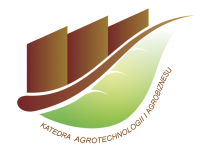 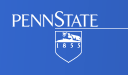 Pennsylvania State University, State College, PA, USAKatedra Ekonomii i Zarządzania, Katedra Bezpieczeństwa Wewnętrznego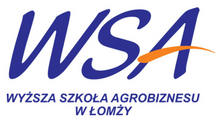 Wyższa Szkoła Agrobiznesu w Łomży / Department of Economics and              Management &Department of Internal SecurityHigher School of Agribusiness in ŁomżaZapraszają na/ Invite forMiędzynarodową Konferencję Naukową nt./ International Scientific ConferenceZ cyklu:/ From the cycle:WYZWANIA NA RYNKU MLEKACHALLENGES IN THE MILK MARKETOLSZTYN-ŁOMŻA, 29 KWIETNIA 2021 r.OLSZTYN-LOMZA, APRIL 29, 2021CELE KONFERENCJI/ THE AIMS OF CONFERENCE Integracja środowisk naukowych wszystkich typów instytucji naukowych/ Integration of scientific backgrounds of all types of scientific institutions Upowszechnianie wyników badań oraz inspirowanie nowych kierunków badawczych / Dissemination research results and inspiring new research directions RADA PROGRAMOWA KONFERENCJI / SCIENTIFIC  COMMITTEEProf. James W Dunn – Pennsylvania State University, USAProf. Lisa Holden – Pennsylvania State University, USAProf. Jayson K. Harper – Pennsylvania State University, USAProf. Laszlo Kulcsar – Pennsylvania State University, USAProf. dr hab. Krzysztof Jankowski – Uniwersytet Warmińsko–Mazurski w Olsztynie / University of Warmia and Mazury in OlsztynProf. dr hab. Bogdan Klepacki – Szkoła Główna Gospodarstwa Wiejskiego w Warszawie/ Warsaw University of Life SciencesProf. dr hab. Krzysztof Firlej – Uniwersytet Ekonomiczny w Krakowie / Cracow University of EconomicsProf. dr hab. Bazyli Czyżewski – Uniwersytet Ekonomiczny w Poznaniu/Poznań University of Economics and Businessdr hab. Andrzej Borusiewicz prof. WSA – Wyższa Szkoła Agrobiznesu w Łomży / Higher School of Agribusiness in Łomżadr. hab. Agnieszka Brelik, prof. ZUT – Zachodniopomorski Uniwersytet Technologiczny/ West Pomeranian University of Technologydr hab. Piotr Bórawski, prof. UWM – Uniwersytet Warmińsko–Mazurski w Olsztynie / University of Warmia and Mazury in Olsztyndr hab. Anna Matuszczak, prof. UEP –– Uniwersytet Ekonomiczny w Poznaniu/ Poznań University of Economics and Businessdr hab. Bartosz Mickiewicz, prof. ZUT – Zachodniopomorski Uniwersytet Technologiczny/ West Pomeranian University of Technologydr hab. Andrzej Parzonko, prof. SGGW – Szkoła Główna Gospodarstwa Wiejskiego w Warszawie/ Warsaw University of Life Sciencesdr hab. Ludwik Wicki, prof. SGGW – Szkoła Główna Gospodarstwa Wiejskiego w Warszawie/ Warsaw University of Life Sciencesdr hab. Marcin Wysokiński – Szkoła Główna Gospodarstwa Wiejskiego w Warszawie/ Warsaw University of Life Sciencesdr hab. Tomasz Rokicki – Szkoła Główna Gospodarstwa Wiejskiego w Warszawie/ Warsaw University of Life Sciencesdr Marta Guth – Uniwersytet Ekonomiczny w Poznaniu/ Poznań University of Economics and Businessdr inż. Iwona Pomianek – Szkoła Główna Gospodarstwa Wiejskiego w Warszawie/ Warsaw University of Life SciencesPROBLEMATYKA KONFERENCJI OBEJMUJE/ THE TOPICS THAT WILL BE ADDRESSED IN THE  CONFERENCE:Zarządzanie na rynku mleka/ Management in milk marketInwestycje na rynku mleka / Investment in milk marketInnowacje na rynku mleka/ Innovation in milk marketLogistyka na rynku mleka / Logistics in the milk marketCeny mleka i produktów mleczarskich/ Milk and dairy products pricesRozwój rynku mleka / Development of milk market  Marketing na rynku mleka / Marketing in the milk marketKapitał ludzki na rynku mleka/ Human capital in the milk marketPrzetwórstwo mleka/ Milk processingZarządzanie w przedsiębiorstwach mleczarskich / Management in dairy enterprisesPowyższe zagadnienia nie powinny być traktowane jako wyczerpujące, lecz raczej jako propozycje tematyki wystąpień na konferencji / The above issues should not be considered as obligatory but rather as suggestions for the theme of the conference.TERMINY/ TERMSPrzesłanie karty zgłoszenia na adres biura konferencji do 20.04.2021 r./ Submission of the application form to the conference office until April 20, 2021.Ze względu na epidemię Covid-19 organizatorzy przewidują organizację konferencji online. Due to the Covid-19 epidemic, the organizers plan to organize an online conference.PUBLIKACJA I OPŁATY/ PUBLICATIONS AND FEESPrzesłane referaty mogą być zgłaszane do czasopism po uzyskaniu pozytywnych recenzji zostaną opublikowane w / Papers may be submitted to journals upon receipt of positive reviews will be published in:Zeszytach Naukowych Wyższej Szkoły Ekonomiczno–Społecznej w Ostrołęce – www.sj–economics.com – 5 pkt. (w języku polskim lub angielskim) –/ Scientific Journals of the Higher School of Economics and Social in Ostroleka – 5 points. (In Polish or in English) Publikacja w monografii wydanej w Wydawnictwie z listy MNISZW (pod tytułem: Wyzwania na rynku mleka)– 80 pkt. Za publikację rozdziału w monografii naukowej o wartości 80 pkt autor otrzymuje 20 punktów koszt 600 zł, opłata na w/w Konto WSA w Łomży.Przesłanie do 30.04.2021 r. referatu w formie elektronicznej na adres: pboraw@uwm.edu.pl   The paper  should be send in electronic form to the e–mail address  pboraw@uwm.edu.pl  untill April 30, 2021MIEJSCE KONFERENCJI / THE PLACE OF CONFERENCEUniwersytet Warmińsko-Mazurski w Olsztynie/ University of Warmia and Mazury in Olsztyn, Poland BIURO KONFERENCJI: The conference officeUniwersytet Warmińsko-Mazurski w OlsztynieWydział Rolnictwa i LeśnictwaKatedra Agrotechnologii i Agrobiznesuul. M. Oczapowskiego 810-719 OlsztynTel. 698014056e–mail: pboraw@uwm.edu.plKOMITET ORGANIZACYJNY/ ORGANIZING COMMITTEE:Przewodniczący: dr hab. inż. Piotr Bórawski, prof. UWM/Chair: Associate Professor Piotr BórawskiSekretarz: dr inż. Ireneusz Żuchowski, dr hab. Piotr Bórawski, prof. UWM/Secretary: Ireneusz Zuchowski; Piotr BórawskiCzłonkowie: Members:Dr Adam Pawlewicz/Adam Pawlewicz PhdDr Wojciech Truszkowski/Wojciech Truszkowski PhdDr inż Zdzisław Kochanowicz / Zdzisław Kochanowicz Phdmgr Aneta Bełdycka–Bórawska / Aneta Bełdycka–Bórawska MAmgr Krzysztof Zalewski / Krzysztof Zalewski MAmgr Beata Kalinowska / Beata Kalinowska MAmgr Rafał Wyszomierski/Rafał Wyszomierski MA